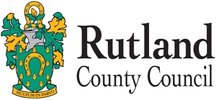 NOTICEEMERGENCY ROAD CLOSURE AT Station Road   UNDER S 14(2) ROAD TRAFFIC REGULATION ACT 1984Rutland County Council District Council (‘the Council’) in exercise of its powers contained in s14(2) Road Traffic Regulation Act 1984 has issued this notice in relation to Displaced Rubber Strails because of the likelihood of danger to the public.The effect of the notice is that Station Road shall be closed on 5th February 2019 from 22:50 to 05:00 on 6th February 2019The maximum duration of this notice shall be 21 days from the 5th Februray.During the implementation of this notice the diversion route shall be Station Road, Ketton Road, Foster's Bridge and Stamford Road with a reciprocal route.If anybody requires further information regarding this notice, they should contact Neil Tomlinson, Senior Highways Manager, Rutland County Council, Catmose, Oakham, Rutland, LE15 6HP.A map of the diversion route is available at these offices for public inspection.Helen Briggs                                                                                                05th February 2019Chief ExecutiveRutland County CouncilCatmose LE15 6HP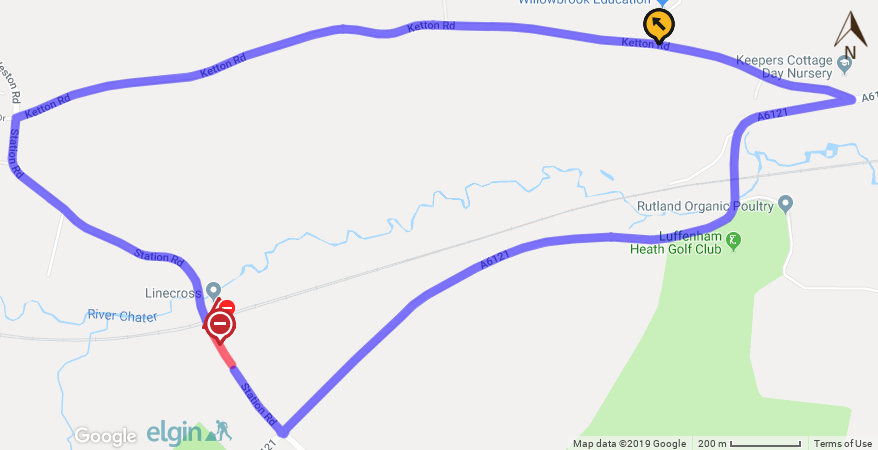 